  St Vincent’s Winter Menu – Week 1  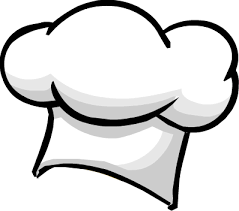 We provide Halal meat at St Vincent’s Nursery, please let the management team know if you require this optionWe provide a wide variety of fresh fruit to the children including apples, pears, bananas, melon, mixed berries, oranges and moreIf you need more details regarding the ingredients that is included with any of these meals, please ask a member of the management teamWe do not use nuts on site and do not accept any foods into the nursery that may contain nuts.  St Vincent’s Winter Menu – Week 2  We provide Halal meat at St Vincent’s Nursery, please let the management team know if you require this optionWe provide a wide variety of fresh fruit to the children including apples, pears, bananas, melon, mixed berries, oranges and moreIf you need more details regarding the ingredients that is included with any of these meals, please ask a member of the management teamWe do not use nuts on site and do not accept any foods into the nursery that may contain nuts.  St Vincent’s Winter Menu – Week 3  We provide Halal meat at St Vincent’s Nursery, please let the management team know if you require this optionWe provide a wide variety of fresh fruit to the children including apples, pears, bananas, melon, mixed berries, oranges and moreIf you need more details regarding the ingredients that is included with any of these meals, please ask a member of the management teamWe do not use nuts on site and do not accept any foods into the nursery that may contain nuts.  St Vincent’s Winter Menu – Week 4  We provide Halal meat at St Vincent’s Nursery, please let the management team know if you require this optionWe provide a wide variety of fresh fruit to the children including apples, pears, bananas, melon, mixed berries, oranges and moreIf you need more details regarding the ingredients that is included with any of these meals, please ask a member of the management teamWe do not use nuts on site and do not accept any foods into the nursery that may contain nuts.Monday (Vegan Day)TuesdayWednesdayThursdayFridayBreakfastServed 8-8.30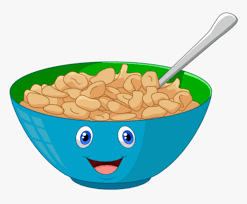 Cereal - Weetabix, Shreddies or Rice KrispiesToastA choice of soft fruit availableCereal - Weetabix, Shreddies or Rice KrispiesPancakesA choice of soft fruit availableCereal - Weetabix, Shreddies or Rice KrispiesEnglish MuffinsA choice of soft fruit availableCereal - Weetabix, Shreddies or Rice KrispiesBagelsA choice of soft fruit availableCereal - Weetabix, Shreddies or Rice KrispiesTea CakesA choice of soft fruit availableSnack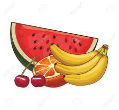 MelonWholemeal bread with Roast pepper houmousPineapple and OrangesCrackers and Cucumber sticks with cream cheese dipCarrot sticks with cream cheese dip and houmousLunch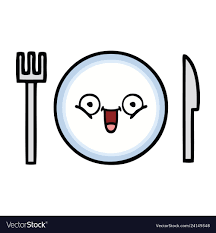 Vegetarian Meatballs in a tomato sauce with pastaHomemade Chicken Curry served with rice and naan breadFish Fingers with homemade potato wedges and peasLamb Hotpot with potato and green vegetablesSweet potato and chickpea curry with brown riceVegetarian Option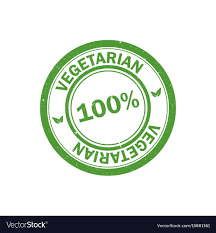 Vegetarian Meatballs in a tomato sauce with pastaVegetarian Curry served with rice and naan breadVegetarian Fingers with homemade potato wedges and peasVegetarian hot pot with potato and green vegetablesSweet potato and chickpea curry with brown riceDessert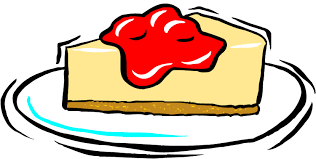 Fruit Salad and YoghurtOven baked banana with chocolate sauceMixed MelonApple and Mixed Berry Crumble served with CustardFruit Salad and YoghurtTea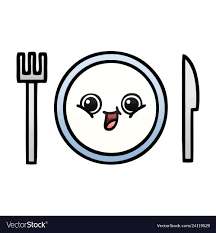 Homemade Soup of the Day served with breadJacket potato with baked beans and cheeseChicken or vegetable biryaniSpaghetti with homemade tomato sauce Vegetarian Mexican Chilli in an open bun Fruit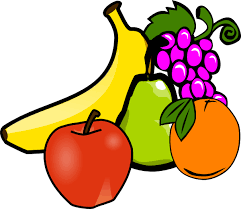 Fresh FruitFresh FruitFresh FruitFresh FruitFresh FruitMonday (Vegan Day)TuesdayWednesdayThursdayFridayBreakfastServed 8-8.30Cereal - Weetabix, Shreddies or Rice KrispiesToastA choice of soft fruit availableCereal - Weetabix, Shreddies or Rice KrispiesTea CakesA choice of soft fruit availableCereal - Weetabix, Shreddies or Rice KrispiesPancakesA choice of soft fruit availableCereal - Weetabix, Shreddies or Rice KrispiesEnglish MuffinsA choice of soft fruit availableCereal - Weetabix, Shreddies or Rice KrispiesBagelsA choice of soft fruit availableSnackMelonWholemeal bread with Roast pepper houmousPineapple and OrangesCrackers and Cucumber sticks with cream cheese dipCarrot sticks with cream cheese dip and houmousLunchRoast vegetable curry served with rice and naan breadFish Fingers with homemade potato wedges and mixed vegetablesRoast chicken dinner with roast potatoes, Yorkshire pudding and vegetablesMexican vegetable chilli served with quinoaSpaghetti bolognaise served with cheeseVegetarian OptionRoast vegetable curry served with rice and naan breadVegetable Fingers with homemade potato wedges and mixed vegetablesQuorn fillet roast dinner with roast potatoes and vegetablesMexican vegetable chilli served with quinoaSpaghetti bolognaise with quorn served with cheeseDessertFresh Fruit SaladFrangipane Tart with custardMixed MelonRice pudding with JamFruit Salad and YoghurtTeaHomemade Soup of the Day served with breadJacket potato with baked beans and cheeseVegetable Biryani Orzo pasta with a tomato sauce Chicken or Vegetable Soup served with breadFruitFresh FruitFresh FruitFresh FruitFresh FruitFresh FruitMonday (Vegan Day)TuesdayWednesdayThursdayFridayBreakfastServed 8-8.30Cereal - Weetabix, Shreddies or Rice KrispiesToastA choice of soft fruit availableCereal - Weetabix, Shreddies or Rice KrispiesBagelsA choice of soft fruit availableCereal - Weetabix, Shreddies or Rice KrispiesTea CakesA choice of soft fruit availableCereal - Weetabix, Shreddies or Rice KrispiesPancakesA choice of soft fruit availableCereal - Weetabix, Shreddies or Rice KrispiesEnglish MuffinsA choice of soft fruit availableSnackMelonWholemeal bread with Roast pepper houmousPineapple and OrangesCrackers and Cucumber sticks with cream cheese dipCarrot sticks with cream cheese dip and houmousLunchPesto pasta with peas served with saladLamb hotpot served with green beansMexican vegetable chilli served with quinoaFish cakes served with homemade spicy potato wedges & peas and carrotsRoast chicken with mash potato and vegetables served with onion gravyVegetarian OptionPesto pasta with peas served with saladVegetarian butternut squash hotpot served with green beansMexican vegetable chilli served with quinoaBubble and squeak cakes served with spicy potato wedges, peas and carrotsQuorn fillet roast with mash potato and vegetables served with onion gravyDessertFresh Fruit Salad with custardRice puddingMixed MelonChocolate and Raspberry BrowniesFruit Salad and YoghurtTeaVegetable Biryani Tagliatelle pasta in a white mushroom sauceJacket potato with baked beans and cheese Homemade Soup of the Day served with breadVegetable chilli served with brown riceFruitFresh FruitFresh FruitFresh FruitFresh FruitFresh FruitMonday (Vegan Day)TuesdayWednesdayThursdayFridayBreakfastServed 8-8.30Cereal - Weetabix, Shreddies or Rice KrispiesToastA choice of soft fruit availableCereal - Weetabix, Shreddies or Rice KrispiesEnglish MuffinsA choice of soft fruit availableCereal - Weetabix, Shreddies or Rice KrispiesBagelsA choice of soft fruit availableCereal - Weetabix, Shreddies or Rice KrispiesTea CakesA choice of soft fruit availableCereal - Weetabix, Shreddies or Rice KrispiesPancakesA choice of soft fruit availableSnackMelonWholemeal bread with Roast pepper houmousPineapple and OrangesCrackers and Cucumber sticks with cream cheese dipCarrot sticks with cream cheese dip and houmousLunchVegetarian meatballs served with mash potato and onion gravyChicken tandoori served with spicy savoury rice and naan breadVegetarian sausage toad in the hole served with bubble and squeakLamb shepherd’s pie served with green cabbageFish goujons served with homemade potato wedges and vegetablesVegetarian OptionVegetarian meatballs served with mash potato and onion gravyVegetarian kebab tandoori served with spicy savoury rice and naan breadVegetarian toad in the hole served with bubble and squeakQuorn shepherds pie served with green cabbageVegetable fingers served with homemade potato wedges and vegetablesDessertFruit Salad with yoghurtFrench Apple cake and custardMixed MelonCarrot Cake and custardFruit Salad and custardTeaJacket potato with baked beans and cheeseHomemade Soup of the day served with breadVegetable chilli with brown rice Tagliatelle pasta in a tomato sauce Mixed SandwichesFruitFresh FruitFresh FruitFresh FruitFresh FruitFresh Fruit